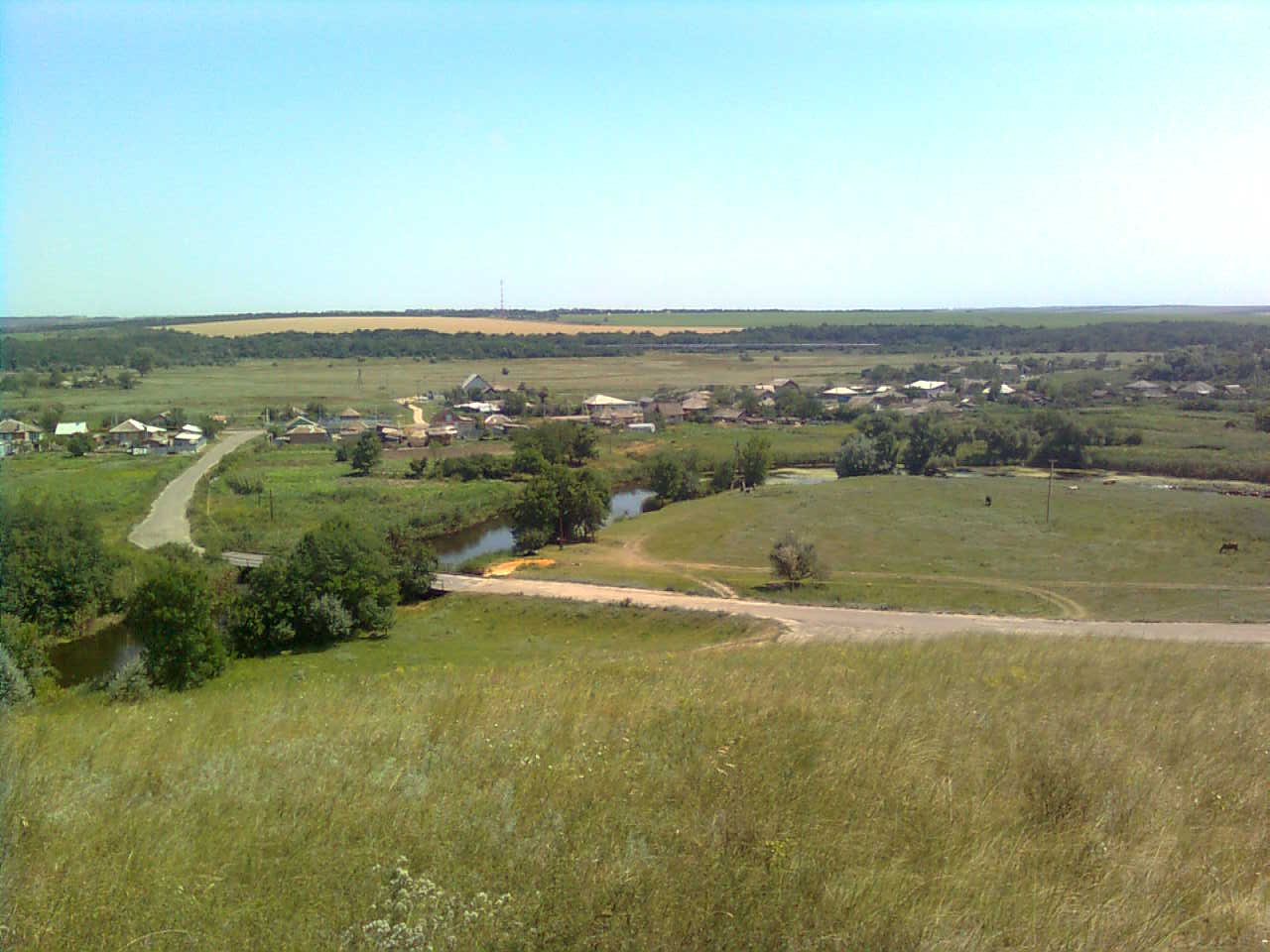 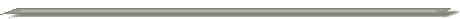 «ИНФОРМАЦИОННЫЙ ВЕСТНИК МИТЯКИНСКОГО СЕЛЬСКОГО ПОСЕЛЕНИЯ»Официальное средство массовой информации Митякинского сельского поселения «Информационный вестник Митякинского сельского поселения» издается на основании Решения Собрания депутатов Митякинского сельского поселения от 04.11.2013г. № 26. Документы, публикуемые в «Информационном вестнике Митякинского сельского поселения» соответствуют оригиналам и имеют юридическую силу.      № 2                                                                                                                                                                                                                                         «14» апреля  2023 годаУчредитель и редакция                                                                Редактор                    Адрес редакции и издателя                                                                              Тираж      ЦенаСобрание депутатов Митякинского сельского                              Куркин                Ростовская область Тарасовский район                                                                   10 экз.      Бесплатнопоселения Тарасовского района                                                     Сергей                   ст. Митякинская ул. Ленина, 5Ростовской  области                                                                      Иванович                   Администрация МитякинскогоАдминистрация Митякинского сельского                                                                            сельского поселенияпоселения Тарасовского районаРостовской области.                                                                                                                                                                                                                                              Выходит не реже 1 раза в кварталвыпуск №2     от   14.04.2023 г.С Е Г О Д Н Я   В   Н О М Е Р Е:                                                        СОБРАНИЕ ДЕПУТАТОВ                                       МИТЯКИНСКОГО СЕЛЬСКОГО ПОСЕЛЕНИЯ                                                           ТАРАСОВСКОГО РАЙОНА                                                             РОСТОВСКОЙ ОБЛАСТИ                                                                                ПОСТАНОВЛЕНИЕ                   14.04.2023 года                                     № 1                                         ст. МитякинскаяО назначении даты проведения публичных слушаний по проекту решения Собрания депутатов Митякинского сельского поселения «Об отчете об исполнении бюджета Митякинского сельского поселения Тарасовского района за 2022 год»В соответствии с Федеральным законом от 06.10.2003 г. № 131-ФЗ «Об общих принципах организации местного самоуправления в Российской Федерации», руководствуясь статьей 13 Устава муниципального образования «Митякинское сельское поселение»	1. Назначить и провести публичные слушания по проекту отчета об исполнении бюджета Митякинского сельского поселения за 2022 год – 21  апреля 2023 года в 10:00 по адресу: ул. Ленина, д. 5 , ст. Митякинская, Тарасовского района Ростовской области в здании Администрации.	2. Установить порядок учета предложений по проекту отчета об исполнении бюджета Митякинского сельского поселения за 2022 год, участия граждан в его обсуждении и проведения по нему публичных слушаний согласно приложению к настоящему постановлению.	3. Администрации Митякинского сельского поселения обеспечить опубликование проекта отчета об исполнении бюджета Митякинского сельского поселения в информационном бюллетене Митякинского сельского поселения, а также на официальном сайте Администрации Митякинского сельского поселения www.mityakinskoesp.ru.	4. Контроль за исполнением настоящего постановления возложить на постоянную депутатскую комиссию по экономике, бюджету и налогам.	5. Настоящее постановление вступает в силу со дня его официального опубликования.         Председатель Собрания депутатов –          глава Митякинское сельского поселения                                                                                     В.А.  ЩуровПорядок учета предложений по проекту отчета об исполнении бюджета Митякинского сельского поселения за 2022 год, участия граждан в его обсуждении и проведения по нему публичных слушанийПроект отчета бюджета Митякинского сельского поселения за 2022 год (далее – проект отчета) не позднее, чем за 7 календарных дней до дня рассмотрения вопроса о принятии отчета об исполнении бюджета Митякинского сельского поселения за 2022 год на заседании Собрания депутатов Митякинского сельского поселения подлежит официальному опубликованию для обсуждения муниципальными учреждениями, населением и представления по нему предложений. Одновременно с проектом бюджета публикуется настоящий порядок.Предложения по проекту отчета направляются в письменном виде в финансовый отдел Администрации Митякинского сельского поселения (ул. Ленина, 5, ст. Митякинская, Тарасовский район, Ростовская область, 346092) в течение 7 календарных дней со дня опубликования указанного проекта.Для обсуждения проекта отчета проводятся публичные слушания.Публичные слушания по проекту отчета назначаются председателем Собрания депутатов – главой Митякинского сельского поселения.Постановление председателя Собрания депутатов - главы Митякинского сельского поселения о назначении публичных слушаний с указанием времени и места проведения публичных слушаний, не позднее, чем за 7 календарных дней до дня проведения публичных слушаний подлежит официальному опубликованию и размещению на официальном сайте Администрации Митякинского сельского поселения www. mityakinskoesp.ru.На публичных слушаниях по проекту отчета выступает с докладом заведующий финансовым отделом Администрации Митякинского сельского поселения. Председательствует председатель Собрания депутатов - глава Митякинского сельского поселения.Для ведения протокола публичных слушаний председательствующий определяет секретаря публичных слушаний.Участникам публичных слушаний обеспечивается возможность высказать свое мнение по проекту отчета. По истечении времени, отведенного председательствующим для проведения публичных слушаний, участники публичных слушаний, которым не было предоставлено слово, вправе представить свои замечания и предложения в письменном виде. Устные замечания и предложения по проекту отчета заносятся в протокол публичных слушаний, письменные замечания и предложения приобщаются к протоколу.О результатах публичных слушаний составляется заключение, подписываемое председателем Собрания депутатов – главой Митякинского сельского поселения. Заключение о результатах публичных слушаний подлежит официальному обнародованию не позднее чем через 10 календарных дней со дня окончания публичных слушаний.Поступившие замечания и предложения по проекту отчета носят рекомендательный характер. Указанные замечания и предложения учитываются и рассматриваются на заседании Собрания депутатов Митякинского сельского поселения при принятии решения «О принятии отчета об исполнении бюджета Митякинского сельского поселения за 2022 год». Председатель Собрания депутатов – глава Митякинского сельского поселения                                                                                                 В.А. ЩуровпроектРОССИЙСКАЯ ФЕДЕРАЦИЯ                                 РОСТОВСКАЯ ОБЛАСТЬТАРАСОВСКИЙ РАЙОНМУНИЦИПАЛЬНОЕ ОБРАЗОВАНИЕ «МИТЯКИНСКОЕ СЕЛЬСКОЕ ПОСЕЛЕНИЕ»СОБРАНИЕ ДЕПУТАТОВ МИТЯКИНСКОГО СЕЛЬСКОГО ПОСЕЛЕНИЯ Р Е Ш Е Н И Е№ Об утверждении отчета об исполнении бюджета Митякинского сельскогопоселения за 2022 год                                                                                           Принято              Собранием депутатов				          	«    » апреля 2023 года   	В соответствии со статьей 264.6 Бюджетного Кодекса Российской Федерации, ст. ст. 42, 43 решения Собрания депутатов Митякинского сельского поселения от 31.01.2023 № 5 «Об утверждении Положения «О бюджетном процессе в Митякинском сельском поселении» в новой редакции, в целях соблюдения бюджетного законодательства, Собрание депутатов Митякинского сельского поселенияРЕШИЛО: Статья 1           Утвердить отчет об исполнении бюджета Митякинского сельского поселения Тарасовского района за 2022 год по доходам в сумме 21 408,4 тыс. рублей, расходам в сумме 21 703,9 тыс. рублей с превышением расходов над доходами (дефицит бюджета Митякинского сельского поселения Тарасовского района в сумме 295,5 тыс. рублей и со следующими показателями:1) по доходам бюджета Митякинского сельского поселения Тарасовского района по кодам классификации доходов бюджетов за 2022 год согласно приложению 1 к настоящему Решению;2) по расходам бюджета Митякинского сельского поселения Тарасовского района по ведомственной структуре расходов бюджета Митякинского сельского поселения Тарасовского района за 2022 год согласно приложению 2 к настоящему Решению;3) по расходам бюджета Митякинского сельского поселения Тарасовского района по разделам и подразделам классификации расходов бюджетов за 2022 год согласно приложению 3 к настоящему Решению;             4) по источникам финансирования дефицита бюджета Митякинского сельского поселения Тарасовского района по кодам классификации источников финансирования дефицитов бюджетов за 2022 год согласно приложению 4 к настоящему Решению;Статья 2          Утвердить численность муниципальных служащих Администрации Митякинского сельского поселения за 2022 год в количестве 6,5 штатных единиц с фактическими затратами на их денежное содержание в сумме 4 129,1 тыс. рублей. Утвердить численность работников муниципального учреждения культуры «Митякинский дом культуры» за 2022 год в количестве 7 штатных единиц с фактическими затратами на их денежное содержание в сумме 3 890,1 тыс. рублей.Статья 3Настоящее Решение вступает в силу со дня его официального опубликования.Статья 4 Опубликовать Решение Собрания депутатов Митякинского сельского поселения «Об утверждении отчета об исполнении бюджета Митякинского сельского поселения Тарасовского района за 2022 год» в информационном бюллетене муниципального образования «Митякинское сельское поселение» и разместить на официальном сайте Администрации Митякинского сельского поселения.Статья 5             Контроль за выполнением Решения оставляю за собой.Председатель Собрания депутатов-Глава Митякинского сельского поселения                                                                                           В.А. ЩуровПояснительная записка к отчетуоб исполнении бюджетаМитякинского сельского поселения Тарасовского районаза 2022 годI. Основные итоги исполнения бюджетаМитякинского сельского поселения Тарасовского районаИсполнение бюджета Митякинского сельского поселения Тарасовского района за 2022 год составило: по доходам 21 408,4 тыс. рублей и по расходам 21 703,9 тыс. рублей, что на 9 872,9 тыс. рублей меньше показателей 2021 года по доходам и на 10 008,0 тыс. рублей меньше показателей 2021 года по расходам. По результатам исполнения бюджета Митякинского сельского поселения Тарасовского района сложился дефицит в сумме 295,5 тыс. рублей. Доходы бюджета поселения исполнены на 98,4 процентов к плану, расходы исполнены в объеме 96,5 процентов бюджетных назначений.Основные показатели бюджета Митякинского сельского поселения Тарасовского района за 2022 год характеризуются следующими данными:(тыс. рублей)II. Исполнение бюджета по доходамНалоговые и неналоговые доходы бюджета Митякинского сельского поселения Тарасовского района исполнены в сумме 4 117,3 тыс. рублей, что на 366,6 тыс. рублей ниже аналогичного показателя прошлого года, при этом исполнение бюджетных назначений 2022 года налоговых и неналоговых доходов составило 103,7 процентов.Полученный объем налоговых доходов составил 3 506,9 тыс. рублей, что ниже аналогичного показателя прошлого года на 30,4 тыс. рублей. Структура исполнения бюджета поселения по основным источникам налоговых доходов представлена в следующей таблице:(тыс. рублей)В общем объеме поступивших налоговых доходов наибольший удельный вес занимают налоги на прибыль, доходы– 42,6 процентов, налоги на имущество – 31,4 процента. Налоги на совокупный доход составили 25,4 процентов в общей сумме доходов, выполнены на 181,3 процента к плановым назначениям. Но, в тоже время, в разрезе подгрупп налоговых доходов, отмечалось неисполнение по налогам на имущество – на 453,3 тыс. рублей (при плане 1 553,5 тыс. рублей исполнение составило 1 100,2 тыс. рублей, или 70,8 процентов).По неналоговым доходам поступление составило 610,4 тыс. рублей, в том числе по видам доходов от использования имущества, находящегося в муниципальной собственности.Структура исполнения бюджета Митякинского сельского поселения Тарасовского района по неналоговым доходам представлена в следующей таблице: (тыс. рублей)Как видно из таблицы, по неналоговым источникам, в 2022 году наблюдается неисполнение бюджетных назначений по доходам от использования имущества, находящегося в государственной и муниципальной собственности (исполнен на 81,9 процентов), в связи с тем, что был применен коэффициент – 0,5 на арендную плату во II, III, IV кварталах, согласно Постановлению РО.Безвозмездные поступленияБезвозмездные поступления за 2022 год составили 17 291,1 тыс. рублей. В том числе: дотации на выравнивание уровня бюджетной обеспеченности – 7 990,8 тыс. рублей, дотация бюджетам на поддержку мер по обеспечению сбалансированности бюджетов – 376,1 тыс. рублей, субвенции – 255,6 тыс. рублей, межбюджетные трансферты – 8 668,6 тыс. рублей.III. Исполнение бюджета по расходамРасходы бюджета Митякинского сельского поселения Тарасовского района исполнены в сумме 21 703,9 тыс. рублей или на 96,5 процента к плану. По сравнению с аналогичным периодом 2021 года расходы уменьшились на 10 008,0 тыс. рублей, в связи с уменьшением поступления иных межбюджетных трансфертов. (тыс. рублей) «Анализ отчета об исполнении бюджета субъектом бюджетной отчетности»:Раздел «Общегосударственные вопросы»Расходы бюджета поселения по данному разделу исполнены в сумме 7 215,0 тыс. рублей или 97,5 процентов к плану отчетного периода.Расходы по подразделу «Функционирование Правительства Российской Федерации, высших исполнительных органов государственной власти субъектов Российской Федерации, местных администраций» исполнены в сумме 6 523,0 тыс. рублей или 97,8 процента к плану 2022 года. Данные средства направлены на содержание и материально-техническое обеспечение деятельности аппарата Администрации Митякинского сельского поселения.Расходы бюджета поселения по подразделу «Другие общегосударственные вопросы» за 2022 год составили 692,0 тыс. рублей или 95,0 процента к плану.Финансирование мероприятий, проведенных в рамках муниципальных программ, утвержденных постановлениями Администрации Митякинского сельского поселения от 26.12.2018 № 155 «Об утверждении муниципальной программы «Информационное общество»»; № 157 от 26.12.2018 г. «Об утверждении муниципальной программы «Муниципальная политика». Данные средства направлены на расходы, связанные с направлением деятельности органов местного самоуправления Митякинского сельского поселения в данных областях.Раздел «Национальная оборона»Расходы бюджета поселения по данному разделу составили 255,4 тыс. рублей или 100,0 процентов к плану 2022 года.Данные средства направлены на осуществление расходов по подразделу «Мобилизационная и вневойсковая подготовка» на осуществление первичного воинского учета на территориях, где отсутствуют военные комиссариаты.Раздел «Национальная безопасность и правоохранительная деятельность»          Расходы бюджета поселения по данному разделу не исполнены. Причиной отклонения от плана является отсутствие необходимых документов, определяющих порядок выделения и (или) использования средств бюджета.            Данные средства направлены на осуществление расходов по подразделу «Обеспечение пожарной безопасности»  на приобретение пожарного оборудования и снаряжения в рамках подпрограммы «Обеспечение пожарной безопасности в поселении» муниципальной программы « Защита населения и территории от чрезвычайных ситуаций, обеспечение пожарной безопасности и безопасности людей на водных объектах», утвержденной Постановлением Администрации  Митякинского сельского поселения от 14.12.2018  № 152.Раздел «Национальная экономика»Расходы бюджета поселения по данному разделу исполнены в сумме 2 737,7 тыс. рублей, что составляет 98,8 процентов к плану 2022 года.Средства направлены на осуществление Администрацией Митякинского сельского поселения переданных полномочий муниципального района на ремонт и содержание автомобильных дорог общего пользования по иным непрограммным мероприятиям, а также на расходы на топографо-геодезические, картографические и землеустроительные работы. Раздел «Жилищно-коммунальное хозяйство»Расходы бюджета Митякинского сельского поселения Тарасовского района по данному разделу составили 2 674,4 тыс. рублей или 98,5 процентов к плану отчетного периода.Расходы бюджета поселения по подразделу «Коммунальное хозяйство» составили 376,7 тыс. рублей или 94,2 процентов к плану 2022 года. Причиной отклонения от плана является отсутствие необходимых документов, определяющих порядок выделения и (или) использования средств бюджета. Средства по этому подразделу направлены на мероприятия в рамках подпрограммы «Создание условий для обеспечения качественными жилищно-коммунальными услугами населения Митякинского сельского поселения» муниципальной программы «Обеспечение качественными жилищно-коммунальными услугами населения Митякинского сельского поселения», утвержденной Постановлением Администрации Митякинского сельского поселения от 27.12.2018 № 167;Расходы бюджета поселения по подразделу «Благоустройство» составили 2 297,7 тыс. рублей или 99,2 процентов к бюджетным назначениям. Средства по этому подразделу направлены на мероприятия в рамках подпрограммы «Организация благоустройства территории Митякинского сельского поселения» муниципальной программы «Обеспечение качественными жилищно-коммунальными услугами населения Митякинского сельского поселения», утвержденной Постановлением Администрации  Митякинского сельского поселения от 27.12.2018 № 167.Раздел «Образование»Расходы бюджета поселения по подразделу «Профессиональная подготовка, переподготовка и повышение квалификации» за 2022 год составили 4,2 тыс. рублей или 100 процентов к плану 2022 года.             Средства направлены на мероприятия в рамках подпрограммы «Развитие муниципальной службы» муниципальной программы «Муниципальная политика», утвержденной Постановлением Администрации Митякинского сельского поселения от 26.12.2018 г. № 157.Раздел «Культура, кинематография»Расходы бюджета поселения по подразделу «Культура» за 2022 год составили 8 814,9 тыс. рублей или 94,4 процентов к плану 2022 года. Причиной отклонения от плана является отсутствие необходимых документов, определяющих порядок выделения и (или) использования средств бюджета.           Средства направлены на мероприятия в рамках подпрограммы «Развитие культуры» муниципальной программы «Развитие культуры», утвержденной Постановлением Администрации Митякинского сельского поселения от 26.12.2018 г. № 154.IV. Профицит бюджета поселенияБюджет поселения исполнен с превышением расходов над доходами, т.е. с дефицитом в сумме 295,5 тыс. рублей  Постановление № 1 от 14.04.2023г. «О назначении даты проведения публичных слушаний по проекту решения Собрания депутатов Митякинского сельского поселения «Об отчете об исполнении бюджета Митякинского сельского поселения Тарасовского района за 2022 год»ст.2-4	Проект Решения «Об утверждении отчета об исполнении бюджета Митякинского сельскогопоселения за 2022 год»ст.5-30НаименованиеИсполнение за 2021 годИсполнениеза 2022 годТемп роста, в процентахДоходы, всего31 281,321 408,468,4в том числе:Налоговые и неналоговые доходы4 483,94 117,391,8Безвозмездные поступления26 797,417 291,164,5из них:Дотации на выравнивание бюджетной обеспеченности 7 435,77 990,8107,5Расходы, всего31 711,921 703,968,4Дефицит (-), профицит (+)-430,6-295,5НаименованиепоказателейПлан2022 г.Исполнение2022 г.Процент исполненияУд. вес в сумме налоговых доходовУд. вес в сумме доходов123456Налоговые доходы3 234,33 506,9108,410016,4из них:Налоги на прибыль, доходы 1 169,21 493,1127,742,67,0Налоги на совокупный доход492,7893,2181,325,44,2Налоги на имущество1 553,51 100,270,831,45,1Государственная пошлина18,920,4107,90,60,1Наименование показателейПлан2022 г. Исполнение 2022 г.Процент исполненияУд. вес в неналоговых доходах12345Неналоговые доходы734,5610,483,1100,0Доходы от использования имущества, находящегося в государственной и муниципальной собственности734,5601,581,998,5Доходы от компенсации затрат бюджетов сельских поселений -8,4-1,4Штрафы, санкции, возмещение ущерба-0,5-0,1НаименованиепоказателейПлан2022 г.Исполнение2022 г.Процент исполненияУд. вес в общей сумме расходов12345Всего расходы22 498,521 703,996,5100Общегосударственныевопросы7 402,87 215,097,533,2Национальная оборона255,4255,4100,01,2Национальная безопасность и правоохранительная деятельность5,00,00,00,0Национальная экономика2 771,52 737,798,812,6Жилищно-коммунальное хозяйство2 716,42 674,498,512,3Образование4,24,2100,00,0Культура, кинематография9 340,98 814,994,440,6Иные межбюджетные трансферты2,32,3100,00,1Заведующий сектором экономики                  __________________        А.В. Куприенко   и финансов                                                                к проекту решения Собрания депутатовк проекту решения Собрания депутатовМитякинского сельского поселения Тарасовского района                                         "Об отчете об исполнении бюджета Митякинского сельского поселения Тарасовкого района  за 2022 год"Митякинского сельского поселения Тарасовского района                                         "Об отчете об исполнении бюджета Митякинского сельского поселения Тарасовкого района  за 2022 год"Доходы бюджета Митякинского сельского поселения Тарасовского района по кодам классификации доходов бюджетов за 2022 годДоходы бюджета Митякинского сельского поселения Тарасовского района по кодам классификации доходов бюджетов за 2022 годДоходы бюджета Митякинского сельского поселения Тарасовского района по кодам классификации доходов бюджетов за 2022 год (тыс.рублей) Код Наименование показателя Кассовое исполнение 123 ДОХОДЫ всего21 408,4182 1 00 00000 00 0000 000 НАЛОГОВЫЕ И НЕНАЛОГОВЫЕ ДОХОДЫ4 117,3182 1 01 00000 00 0000 000 НАЛОГИ НА ПРИБЫЛЬ, ДОХОДЫ1 493,1182 1 01 02000 01 0000 110 Налог на доходы физических лиц1 493,1182 1 01 02010 01 0000 110 Налог на доходы физических лиц с доходов, источником которых является налоговый агент, за исключением доходов, в отношении которых исчисление и уплата налога осуществляются в соответствии со статьями 227, 227 1 и 228 Налогового кодекса Российской Федерации1 485,3182 1 01 02020 01 0000 110Налог на доходы физических лиц с доходов, полученных от осуществления деятельности физическими лицами, зарегистрированными в качестве индивидуальных предпринимателей, нотариусов, занимающихся частной практикой, адвокатов, учредивших адвокатские кабинеты и других лиц, занимающихся частной практикой в соответствии со статьей 227 Налогового кодекса Российской Федерации0,0182 1 01 02030 01 0000 110Налог на доходы физических лиц с доходов, полученных физическими лицами в соответствии со статьей 228 Налогового Кодекса Российской Федерации7,8182 1 05 00000 00 0000 000 НАЛОГИ НА СОВОКУПНЫЙ ДОХОД893,2182 1 05 03000 01 0000 110 Единый сельскохозяйственный налог893,2182 1 05 03010 01 0000 110 Единый сельскохозяйственный налог893,2181 1 06 00000 00 0000 000 НАЛОГИ НА ИМУЩЕСТВО1 100,2182 1 06 01000 00 0000 110 Налог на имущество физических лиц186,1182 1 06 01030 10 0000 110 Налог на имущество физических лиц , взимаемый по ставкам, применяемым п к объектам налогообложения, расположенным в границах сельских поселений186,1182 1 06 06000 00 0000 110ЗЕМЕЛЬНЫЙ НАЛОГ914,1182 1 06 06030 00 0000 110Земельный налог с организаций-91,2182 1 06 06033 10 0000 110Земельный налог с организаций, обладающих земельным участком, расположенным в границах сельских поселений-91,2182 1 06 06040 00 0000 110Земельный налог с физических лиц1 005,3182 1 06 06043 10 0000 110Земельный налог с физических лиц, обладающих земельным участком, расположенным в границах сельских поселений1 005,3951 1 00 00000 00 0000 000 НАЛОГОВЫЕ И НЕНАЛОГОВЫЕ ДОХОДЫ601,5951 1 11 00000 00 0000 000 ДОХОДЫ ОТ ИСПОЛЬЗОВАНИЯ ИМУЩЕСТВА, НАХОДЯЩЕГОСЯ В ГОСУДАРСТВЕННОЙ И МУНИЦИПАЛЬНОЙ СОБСТВЕННОСТИ601,5951 1 11 05000 00 0000 120 Доходы, получаемые в виде арендной либо иной платы за передачу в возмездное пользование государственного и муниципального имущества (за исключением имущества бюджетных и автономных учреждений, а также имущества государственных и муниципальных унитарных предприятий, в том числе казенных)566,2951 1 11 05020 00 0000 120 Доходы, получаемые в виде арендной платы за земли после разграничения государственной собственности на землю, а также средства от продажи права на заключение договоров аренды указанных земельных участков (за исключением земельных участков бюджетных и автономных учреждений)494,3951 1 11 05025 10 0000 120 Доходы, получаемые в виде арендной платы, а также средства от продажи права на заключение договоров аренды за земли, находящиеся в собственности сельских поселений (за исключением земельных участков бюджетных и автономных учреждений)494,3951 1 11 05030 10 0000 120 Доходы от сдачи в аренду имущества, находящегося в оперативном управлении органов управления поселений (за исключением имущества муниципальных  бюджетных и автономных учреждений)71,9951 1 11 05035 10 0000 120 Доходы от сдачи в аренду имущества, находящегося в оперативном управлении органов управления поселений (за исключением имущества муниципальных  бюджетных и автономных учреждений)71,9951 1 11 09000 00 0000 120Прочие доходы от использования имущества и прав, находящихся в государственной и муниципальной собственности (за исключением имущества бюджетных и автономных учреждений, а также имущества государственных и муниципальных унитарных предприятий, в том числе казенных)35,3951 1 11 09080 10 0000 120Плата, поступившая в рамках договора за предоставление права на размещение и эксплуатацию нестационарного торгового объекта, установку и эксплуатацию рекламных конструкций на землях или земельных участках, находящихся в собственности сельских поселений, и на землях или земельных участках, государственная собственность на которые не разграничена35,3951 1 00 00000 00 0000 000 НАЛОГОВЫЕ И НЕНАЛОГОВЫЕ ДОХОДЫ8,4951 1 13 00000 00 0000 000ДОХОДЫ ОТ ОКАЗАНИЯ ПЛАТНЫХ УСЛУГ И КОМПЕНСАЦИИ ЗАТРАТ ГОСУДАРСТВА8,4951 1 13 02000 00 0000 130Доходы от компенсации затрат государства8,4951 1 13 02995 10 0000 130Прочие доходы от компенсации затрат бюджетов сельских поселений8,4802 1 00 00000 00 0000 000 НАЛОГОВЫЕ И НЕНАЛОГОВЫЕ ДОХОДЫ0,5802 1 16 00000 00 0000 140ШТРАФЫ,САНКЦИИ,ВОЗМЕЩЕНИЕ УЩЕРБА0,5802 1 16 10000 00 0000 140Платежи в целях возмещения  причиненного ущерба (убытков)0,5802 1 16 10123 01 0000 140Доходы от денежных взысканий (штрафов), поступающие в счет погашения задолженности, образовавшейся до 1 января 2020 года, подлежащие зачислению в бюджет муниципального образования по нормативам, действующим до 1 января 2020 года0,5951 1 00 00000 00 0000 000 НАЛОГОВЫЕ И НЕНАЛОГОВЫЕ ДОХОДЫ20,4951 1 08 00000 00 0000 000 ГОСУДАРСТВЕННАЯ ПОШЛИНА20,4951 1 08 04000 01 0000 110Государственная пошлина за совершение нотариальных действий (за исключением действий, совершаемых консульскими учреждениями Российской Федерации)20,4951 1 08 04020 01 0000 110Государственная пошлина за совершение нотариальных действий должностными лицами органов местного самоуправления, уполномоченными в соответствии с законодательными актами Российской Федерации на совершение нотариальных действий20,4951 2 00 00000 00 0000 000БЕЗВОЗМЕЗДНЫЕ ПОСТУПЛЕНИЯ17 291,1951 2 02 00000 00 0000 000БЕЗВОЗМЕЗДНЫЕ ПОСТУПЛЕНИЯ ОТ ДРУГИХ БЮДЖЕТОВ БЮДЖЕТНОЙ СИСТЕМЫ РОССИЙСКОЙ ФЕДЕРАЦИИ17 291,1951 2 02 10000 00 0000 150Дотации бюджетам бюджетной системы Российской Федерации8 366,9951 2 02 15000 00 0000 150Дотации на выравнивание бюджетной обеспеченности8 366,9951 2 02 15001 10 0000 150Дотации бюджетам сельских поселений на выравнивание бюджетной обеспеченности из бюджетов муниципальных районов7 990,8951 2 02 15002 10 0000 150Дотации бюджетам сельских поселений на поддержку мер по сбалансированнности бюджетов376,1951 2 02 03000 00 0000 150Субвенции бюджетам субъектов Российской Федерации и муниципальных образований255,6951 2 02 35118 00 0000 150Субвенции бюджетам на осуществление первичного воинского учета органами местного самоуправления поселений, муниципальных и городских округов255,4951 2 02 35118 10 0000 150Субвенции бюджетам сельских поселений на осуществление первичного воинского учета органами местного самоуправления поселений, муниципальных и городских округов255,4951 2 02 03024 00 0000 150Субвенции местным бюджетам на выполнение передаваемых полномочий субъектов Российской Федерации0,2951 2 02 03024 10 0000 150Субвенции бюджетам сельских поселений на выполнение передаваемых полномочий субъектов Российской Федерации0,2951 2 02 40000 00 0000 150Иные межбюджетные трансферты8 668,6952 2 02 40014 00 0000 150Межбюджетные трансферты, передаваемые бюджетам муниципальных образований на осуществление части полномочий по решению вопросов местного значения в соответствии с заключенными соглашениями2 725,7953 2 02 40014 10 0000 150Межбюджетные трансферты, передаваемые бюджетам сельских поселений из бюджетов муниципальных районов на осуществление части полномочий по решению вопросов местного значения в соответствии с заключенными соглашениями2 725,7951 2 02 49999 00 0000 150Прочие межбюджетные трансферты, передаваемые бюджетам5 942,9951 2 02 49999 10 0000 150Прочие межбюджетные трансферты, передаваемые бюджетам сельских поселений5 942,9Председатель Собрания депутатов -  Глава Митякинского сельского поселенияВ.А. ЩуровПриложение 2 Приложение 2 к проекту решения Собрания депутатов к проекту решения Собрания депутатов к проекту решения Собрания депутатов к проекту решения Собрания депутатов Митякинского сельского поселения  Митякинского сельского поселения  Митякинского сельского поселения  Митякинского сельского поселения  Митякинского сельского поселения  Митякинского сельского поселения  " Об отчете об исполнении бюджета Митякинского сельского поселения     Тарасовского района за 2022 год"" Об отчете об исполнении бюджета Митякинского сельского поселения     Тарасовского района за 2022 год"" Об отчете об исполнении бюджета Митякинского сельского поселения     Тарасовского района за 2022 год"" Об отчете об исполнении бюджета Митякинского сельского поселения     Тарасовского района за 2022 год"" Об отчете об исполнении бюджета Митякинского сельского поселения     Тарасовского района за 2022 год"Распределение расходов бюджета по ведомственной структуре расходов бюджета Митякинского сельского поселения Тарасовского района за 2022 годРаспределение расходов бюджета по ведомственной структуре расходов бюджета Митякинского сельского поселения Тарасовского района за 2022 годРаспределение расходов бюджета по ведомственной структуре расходов бюджета Митякинского сельского поселения Тарасовского района за 2022 годРаспределение расходов бюджета по ведомственной структуре расходов бюджета Митякинского сельского поселения Тарасовского района за 2022 годРаспределение расходов бюджета по ведомственной структуре расходов бюджета Митякинского сельского поселения Тарасовского района за 2022 годРаспределение расходов бюджета по ведомственной структуре расходов бюджета Митякинского сельского поселения Тарасовского района за 2022 годРаспределение расходов бюджета по ведомственной структуре расходов бюджета Митякинского сельского поселения Тарасовского района за 2022 год(тыс.руб.)НаименованиеМинРзПРЦСРВР2022 г.НаименованиеМинРзПРЦСРВР2022 г.Всего21 703,9АДМИНИСТРАЦИЯ МИТЯКИНСКОГО СЕЛЬСКОГО ПОСЕЛЕНИЯ95121 703,9Расходы на выплаты по оплате труда работников Администрации Митякинского сельского поселения в рамках обеспечения деятельности Администрации Митякинского сельского поселния (Расходы на выплаты персоналу государственных (муниципальных) органов)951010489.1.00.001101205 707,9Расходы на обеспечение функций органов местного самоуправления Митякинского сельского поселения в рамках обеспечения деятельности Администрации Митякинского сельского поселения (Расходы на выплаты персоналу государственных (муниципальных) органов)951010489.1.00.00190120 304,8Расходы на обеспечение функций органов местного самоуправления Митякинского сельского поселения в рамках обеспечения деятельности Администрации Митякинского сельского поселения (Иные закупки товаров, работ и услуг для обеспечения государственных (муниципальных) нужд)951010489.1.00.00190240 510,1Субвенция на осуществление полномочий по определению в соответствии с частью 1 статьи 11.2 Областного закона от 25 октября 2002 года № 273-ЗС «Об административных правонарушениях» перечня должностных лиц, уполномоченных составлять протоколы об административных правонарушениях, по иным непрограммным мероприятиям в рамках обеспечения Администрации Митякинского сельского поселения (Иные закупки товаров, работ и услуг для обеспечения государственных (муниципальных) нужд)951010489.9.00.72390240 0,2Закупка товаров, работ, услуг в сфере информационно-коммуникационных технологий в рамках подпрограммы "Обеспечение реализации муниципальной программы Митякинского сельского поселения "Информационное общество" муниципальной программы Митякинского сельского поселения "Информационное общество" (Иные закупки товаров, работ и услуг для обеспечения государственных (муниципальных) нужд)951011301.1.00.99990240 301,1Осуществление закупок в части приобретения работ, услуг по освещени. деятельности органов местного самоуправления Митякинского сельского поселения в средствах массовой информации, печатных изданиях, на официальном сайте Митякинского сельского поселения (Иные закупки товаров, работ и услуг для обеспечения государственных (муниципальных) нужд)951011307.1.00.20490240 45,0Членство Администрации Митякинского сельского поселения в ассоциации "Совет муниципальных образований Ростовской области" (Уплата налогов, сборов и иных платежей)951011307.1.00.20500850 20,0Закупка товаров, работ, услуг в целях реализации мероприятий  по энергоэффективности в Митякинском сельском поселении  в рамках подпрограммы "Энергосбережение и повышение энергетической эффективности в муниципальном учреждении" муниципальной программы "Энергоэффективность и развитие энергетики"(Иные закупки товаров, работ и услуг для обеспечения государственных (муниципальных) нужд)951011308.1.00.99990240 13,1Оценка муниципального имущества, признание прав и регулирование отношений по муниципальной собственности Митякинского сельского поселения по иным непрограммным мероприятиям в рамках непрограммного направления деятельности «Реализация функций иных органов местного самоуправления Митякинского сельского поселения» (Иные закупки товаров, работ и услуг для обеспечения государственных (муниципальных) нужд)951011399.9.00.20140240 12,0Расходы на меоприятия, связанные с проведением специальной оценки условий труда на рабочих местах Администрации Митякинского сельского поселения по иным непрограммным мероприятиям в рамках непрограммного направления деятельности «Реализация функций иных органов местного самоуправления Митякинского сельского поселения» (Иные закупки товаров, работ и услуг для обеспечения государственных (муниципальных) нужд)951011399.9.00.20290240 21,0Реализация направления расходов по иным непрограммным мероприятиям в рамках непрограммного направления деятельности «Реализация функций иных органов местного самоуправления Митякинского сельского поселения" (Уплата налогов, сборов и иных платежей)951011399.9.00.99990850 259,8Реализация направления расходов по иным непрограммным мероприятиям в рамках непрограммного направления деятельности «Реализация функций иных органов местного самоуправления Митякинского сельского поселения" ( Прочая закупка товаров, работ и услуг для обеспечения государственных (муниципальных) нужд) (прочие расходы) 951011399.9.00.99990240 20,0Субвенция на осуществление первичного воинского учета на территориях, где отсутствуют военные комиссариаты по иным непрограммным мероприятиям в рамках непрограммного направления деятельности «Обеспечение деятельности Администрации Митякинского сельского поселения» (Расходы на выплаты персоналу государственных (муниципальных) органов)951020389.9.00.51180120 255,1Субвенция на осуществление первичного воинского учета на территориях, где отсутствуют военные комиссариаты по иным непрограммным мероприятиям в рамках непрограммного направления деятельности «Обеспечение деятельности Администрации Митякинского сельского поселения» (Иные закупки товаров, работ и услуг для обеспечения государственных (муниципальных) нужд)951020389.9.00.20560240 0,3Расходы на осуществление Администрацией Митякинского сельского поселения переданных полномочий муниципального района на ремонт и содержание автомобильных дорог общего пользования по иным непрограммным мероприятиям в рамках непрограммных расходов органов местного самоуправления Митякинского сельского поселения» (Иные закупки товаров, работ и услуг для обеспечения государственных (муниципальных) нужд)951040903.1.00.999902402 725,7Расходы на топографо-геодезические, картографические и землеустроительные работы (Иные закупки товаров, работ и услуг для обеспечения государственных (муниципальных) нужд)951041299.9.00.20420240 12,0Расходы по содержанию, обслуживанию и ремонту газопроводов в рамках подпрограммы "Создание условий для обеспечения качественными коммунальными услугами населения Митякинского сельского поселения" муниципальной программы «Обеспечение качественными жилищно-коммунальными услугами населения Митякинского сельского поселения Тарасовского района» (Иные закупки товаров, работ и услуг для обеспечения государственных (муниципальных) нужд)951050204.1.00.20020240 9,7Оплата электроэнергии за уличное освещение в рамках подпрограммы "Создание условий для обеспечения качественными коммунальными услугами населения Митякинского сельского поселения" муниципальной программы «Обеспечение качественными жилищно-коммунальными услугами населения Митякинского сельского поселения Тарасовского района» (Иные закупки товаров, работ и услуг для обеспечения государственных (муниципальных) нужд)951050204.1.00.20360240 367,0Расходы на благоустройство территории Митякинского сельского поселения, в рамках подпрограммы "Организация благоустройства территории Митякинского сельского поселения" муниципальной программы Митякинского сельского поселения "Обеспечение качественными жилищно-коммунальными услугами населения Митякинского сельского поселения Тарасовского района" (Иные закупки товаров, работ и услуг для обеспечения государственных (муниципальных) нужд)951050304.2.00.20070240 313,0Расходы на мероприятия по организации контроля за строительными работами по благоустройству территории Митякинского сельского поселение951050304.2.00.99990240 10,0Расходы на реализацию мероприятий по благоустройству общественных территорий  Митякинского сельского поселения Тарасовского района в рамках подпрограммы «Благоустройство общественной территории Митякинского сельского поселения Тарасовского района» муниципальной программы Митякинского сельского поселения «Формирование комфортной городской среды  на территории Митякинского сельское поселение Тарасовского района» (Иные закупки товаров, работ и услуг для обеспечения государственных (муниципальных) нужд) 951050304.2.00.S46402401 974,7Расходы на повышение квалификации, участие в семинарах лиц, замещающих выборные муниципальные должности, муниципальных служащих в рамках подпрограммы «Развитие муниципального управления и муниципальной службы Митякинского сельского поселения» муниципальной программы Митякинского сельского поселения «Муниципальная политика» (Иные закупки товаров, работ и услуг для обеспечения государственных (муниципальных) нужд)951070507.1.00.20180240 4,2Расходы на обеспечение деятельности (оказание услуг) муниципальных бюджетных учреждений Митякинского сельского поселения, в том числе на предоставление субсидий бюджетным муниципальным учреждениям Митякинского сельского поселения в рамках подпрограммы «Развитие культуры» муниципальной программы Митякинского сельского поселения «Развитие культуры» (Субсидии бюджетным учреждениям)951080106.1.00.005906104 392,6Расходы на на разработку проектной документации на капитальный ремонт муниципального учреждения культуры  в рамках подпрограммы «Развитие культуры» муниципальной программы Митякинского сельского поселения «Развитие культуры» (Субсидии бюджетным учреждениям)951080106.1.00.S39206104 422,3Предоставление межбюджетных трансфертов из бюджета Митякинского сельского поселения бюджету Тарасовского района согласно переданным полномочиям в рамках непрограммных расходов органов местного самоуправления Митякинского сельского поселения (Иные межбюджетные трансферты)951140399.9.00.85010540 2,3Председатель Собрания депутатов -                                                                                                                                                                               Глава Митякинского сельского поселенияВ.А. ЩуровПриложение  3     к проекту решения Собрания депутатовПриложение  3     к проекту решения Собрания депутатовПриложение  3     к проекту решения Собрания депутатовПриложение  3     к проекту решения Собрания депутатовПриложение  3     к проекту решения Собрания депутатовПриложение  3     к проекту решения Собрания депутатов Митякинского сельского поселения "Об утверждении отчета об исполнении бюджета  Митякинского сельского поселения  Тарасовского района  за 2022 год" Митякинского сельского поселения "Об утверждении отчета об исполнении бюджета  Митякинского сельского поселения  Тарасовского района  за 2022 год" Митякинского сельского поселения "Об утверждении отчета об исполнении бюджета  Митякинского сельского поселения  Тарасовского района  за 2022 год"Распределение расходов бюджета Митякинского сельского поселения Тарасовского районаРаспределение расходов бюджета Митякинского сельского поселения Тарасовского районаРаспределение расходов бюджета Митякинского сельского поселения Тарасовского районаРаспределение расходов бюджета Митякинского сельского поселения Тарасовского районаРаспределение расходов бюджета Митякинского сельского поселения Тарасовского районаРаспределение расходов бюджета Митякинского сельского поселения Тарасовского районапо разделам и подразделам классификации расходов бюджета за 2022 годза 2022 годза 2022 годза 2022 годза 2022 годза 2022 год(тыс.руб.)(тыс.руб.)Наименование РзПРКассовое исполнениеКассовое исполнениеОБЩЕГОСУДАРСТВЕННЫЕ ВОПРОСЫ 017 215,07 215,0Функционирование Правительства Российской Федерации, высших исполнительных органов государственной власти субъектов Российской Федерации, местных администраций 01 046 523,06 523,0Другие общегосударственные вопросы0113692,0692,0Выполнение функций органами местного самоуправления0107НАЦИОНАЛЬНАЯ ОБОРОНА02255,4255,4Выполнение функций органами местного самоуправления0203255,4255,4НАЦИОНАЛЬНАЯ ЭКОНОМИКА042 737,72 737,7Дорожное хозяйство (дорожные фонды)04092 725,72 725,7Другие  вопросы в области национальной экономики041212,012,0ЖИЛИЩНО-КОММУНАЛЬНОЕ ХОЗЯЙСТВО 052 674,42 674,4Коммунальное хозяйство0502376,7376,7Благоустройство 05032 297,72 297,7ОБРАЗОВАНИЕ074,24,2Профессиональная подготовка, переподготовка и повышение квалификации07054,24,2КУЛЬТУРА, КИНЕМАТОГРАФИЯ 088 814,98 814,9Субсидии бюджетным учреждениям на финансовое обеспечение государственного (муниципального) задания на оказание государственных (муниципальных) услуг (выполнение работ)08014 392,64 392,6Расходы на на разработку проектной документации на капитальный ремонт муниципального учреждения культуры  08014 422,34 422,3ПРОЧИЕ МЕЖБЮДЖЕТНЫЕ ТРАНСФЕРТЫ ОБЩЕГО ХАРАКТЕРА БЮДЖЕТАМ БЮДЖЕТНОЙ СИСТЕМЫ РОССИЙСКОЙ ФЕДЕРАЦИИ142,32,3Прочие межбюджетные трансферты общего характера14032,32,3ИТОГО21 703,921 703,9    Председатель Собрания депутатов- 